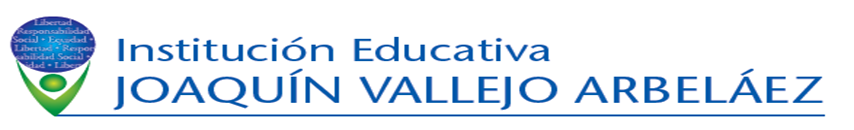 TEMA: TALLER DE RECUPERACIÓN PRIMER PERIODO      ÁREA: MATEMÁTICAS      GRUPO: 2NOMBRE: _______________________________________________________________________Realiza las siguientes sumas Realiza las siguientes restasEscribe la secuencia de los siguientes números. Escribe el antes y el después de los siguientes números Escribe en letras los siguientes números        +   3   5  0            2  0  5      +    8   7  1            3  2  8     +    7  7  5           1  1   5    +     6  9   5           2  0   5      +   5  8  0           4  1  5        -   8  5  9            6  2  2 -         9  0  1           3  0  1     -     6  9  5           5  1  3    -      5  8 0           4  1  0      -    7  3  9           2  1  7320190500290470     1 8 7     1 5 5     2 3 0     3 9 6     4 5 6     1 7 9     5 3 3     5 9 8 50 33 25 15 239 150 300 520